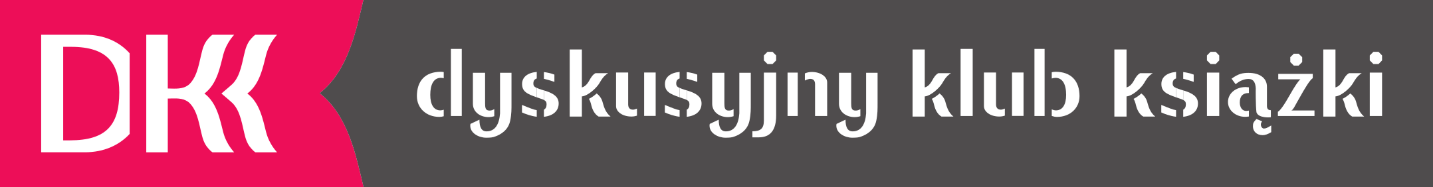 Karta zgłoszeniaZgoda DYREKTORA/Kierownika Biblioteki/Instytucji na założenie DKK Wyrażam zgodę na założenie i funkcjonowanie DKK przy bibliotece/instytucji, której dane wskazano w zgłoszeniu, do działania w imieniu której jestem uprawniony/a. Oświadczam, że zapoznałem/am się z zasadami programu dotacyjnego „Dyskusyjne Kluby Książki”.Oświadczam, że dane osobowe moderatora Dyskusyjnego Klubu Książki (imię, nazwisko, telefon, e-mail) zostaną udostępnione w celu ich opublikowania na stronie WWW Wojewódzkiej Biblioteki Publicznej im. W. Gombrowicza w Kielcach oraz na stronie internetowej Instytutu Książki z siedzibą w Krakowie w ramach realizacji zadania publicznego określonego w art. 1 ust. 1 ustawy z dnia 25 października 1991 r. o organizowaniu i prowadzeniu działalności kulturalnej, w celu umożliwienia kontaktu z Dyskusyjnym Klubem Książki jak najszerszemu gronu potencjalnie zainteresowanych osób. Wyrażam zgodę na wykorzystanie zdjęć i materiałów promocyjnych dokumentujących działalność klubu, dla których właścicielem wszelkich praw, a w szczególności praw autorskich jest instytucja wskazana w niniejszym formularzu. W innym przypadku gwarantuję uzyskanie od twórcy uprawnień do korzystania z nich. Oświadczam także, że pozyskałem/am od uczestników zgodę na przetwarzanie ich danych osobowych zawartych w materiałach, a także ich udostępnienie Instytutowi Książki oraz Wojewódzkiej Bibliotece Publicznej im. W. Gombrowicza w Kielcach w celach związanych z promocją czytelnictwa, działalności klubów DKK oraz rozliczeniem programu dotacyjnego „Dyskusyjne Kluby Książki”. Udostępniane materiały nie będą naruszać praw autorskich i dóbr osobistych osób trzecich.OŚWIADCZENIE MODERATORAOświadczam, że mam świadomość, iż działalność Dyskusyjnego Klubu Książki polega na tworzeniu, upowszechnianiu i ochronie kultury, zatem jest zadaniem publicznym określonym w art. 1 ust. 1 ustawy z dnia 25 października 1991 r. o organizowaniu i prowadzeniu działalności kulturalnej. Do wykonania ww. zadania niezbędne jest przetwarzanie, w tym publikowanie danych osobowych moderatora Klubu w zakresie imienia, nazwiska i danych kontaktowych służących do realizacji zadania moderatora (telefon, e-mail).Informacja o przetwarzaniu danych osobowych:Przetwarzanie danych odbywać się będzie zgodnie z przepisami tzw. rozporządzenia ogólnego RODO (rozporządzenie UE 679/2016) i przepisami prawa krajowego. Administratorami danych są trzy podmioty, które niezależnie przetwarzają dane w zakresie zadań statutowych.- Instytut Książki z siedzibą w Krakowie – podmiot nadzorujący i wspierający DKK- Wojewódzka Biblioteka Publiczna im. W. Gombrowicza w Kielcach - podmiot moderujący i wspierający działanie DKK- Biblioteka/instytucja, przy której działa klub.Instytut Książki z siedzibą w Krakowie (31-148) przy ul. Wróblewskiego 6, jako administrator danych, informuje, że moderatorowi i dyrektorowi/kierownikowi biblioteki/instytucji przysługuje prawo dostępu do swoich danych osobowych, sprostowania, usunięcia, ograniczenia przetwarzania, prawo do wniesienia sprzeciwu. Moderatorowi i dyrektorowi/kierownikowi biblioteki/instytucji przysługuje prawo do wniesienia skargi do Prezesa Urzędu Ochrony Danych Osobowych. Podanie danych jest dobrowolne, ale niezbędne do zarejestrowania i wspierania przez Instytut Książki działalności klubu.Dane osobowe:- moderatora przetwarzane będą przez czas sprawowania funkcji moderatora zgłoszonego klubu DKK, a następnie przechowywane przez czas wynikający z zasad archiwizacji dokumentacji na podstawie przepisów archiwalnych. Przetwarzanie danych jest niezbędne do realizowania zadania publicznego, jakim jest promocja czytelnictwa oraz sprawowanie nadzoru nad prawidłowym dysponowaniem środków w ramach programu dotacyjnego „Dyskusyjne Kluby Książki”. Instytut Książki informuje, że rezygnacja moderatora z prowadzenia DKK, w tym niepodanie lub wycofanie danych kontaktowych do upublicznienia na stronie programu może skutkować zawieszeniem działania lub utrudnieniem działania klubu (np. otrzymywania książek od wojewódzkiego koordynatora DKK) do momentu zgłoszenia nowego moderatora lub podania nowych danych kontaktowych.- dyrektora/kierownika biblioteki/instytucji przetwarzane będą do momentu rozwiązania zgłoszonego klubu DKK, a następnie przechowywane przez czas wynikający z zasad archiwizacji dokumentacji na podstawie przepisów archiwalnych. Przetwarzanie danych jest niezbędne do realizowania zadania publicznego, jakim jest promocja czytelnictwa oraz sprawowanie nadzoru nad prawidłowym dysponowaniem środków w ramach programu dotacyjnego „Dyskusyjne Kluby Książki.W celu otrzymania informacji o zasadach przetwarzania danych lub skorzystania ze swoich praw, proszę kontaktować się z Inspektorem Ochrony Danych: iod@instytutksiazki.pl. Wojewódzka Biblioteka Publiczna im. W. Gombrowicza w Kielcach jako administrator danych, informuje, że przysługuje moderatorowi i dyrektorowi/kierownikowi biblioteki/instytucji prawo dostępu do swoich danych osobowych, sprostowania, usunięcia, ograniczenia przetwarzania, prawo do wniesienie sprzeciwu. Moderatorowi i dyrektorowi/kierownikowi biblioteki/instytucji przysługuje prawo do wniesienia skargi do Prezesa Urzędu Ochrony Danych Osobowych. Podanie danych jest dobrowolne, ale niezbędne do zarejestrowania i wspierania przez Wojewódzką Bibliotekę Publiczną im. W. Gombrowicza w Kielcach działalności klubu. Podstawą przetwarzania danych jest realizacja zadania publicznego, tzn. promocji czytelnictwa.Dane osobowe:- moderatora przetwarzane będą przez czas sprawowania funkcji moderatora zgłoszonego klubu DKK, a następnie przechowywane przez czas wynikający z zasad archiwizacji dokumentacji na podstawie przepisów archiwalnych.- dyrektora/kierownika biblioteki/instytucji przetwarzane będą do momentu rozwiązania zgłoszonego klubu DKK, a następnie przechowywane przez czas wynikający z zasad archiwizacji dokumentacji na podstawie przepisów archiwalnych. Przetwarzanie danych jest niezbędne do wykonania zadania realizowanego w interesie publicznym. W celu otrzymania informacji o zasadach przetwarzania danych lub skorzystania ze swoich praw, proszę kontaktować się z Inspektorem Ochrony Danych: iodo@wbp.kielce.plwojewództwopodregionInformacje o bibliotece/filii bibliotecznej/instytucji, przy której powstaje DKKInformacje o bibliotece/filii bibliotecznej/instytucji, przy której powstaje DKKInformacje o bibliotece/filii bibliotecznej/instytucji, przy której powstaje DKKInformacje o bibliotece/filii bibliotecznej/instytucji, przy której powstaje DKKInformacje o bibliotece/filii bibliotecznej/instytucji, przy której powstaje DKKInformacje o bibliotece/filii bibliotecznej/instytucji, przy której powstaje DKKInformacje o bibliotece/filii bibliotecznej/instytucji, przy której powstaje DKKInformacje o bibliotece/filii bibliotecznej/instytucji, przy której powstaje DKKInformacje o bibliotece/filii bibliotecznej/instytucji, przy której powstaje DKKpełna nazwa biblioteki/filii/instytucjipełna nazwa biblioteki/filii/instytucjipełna nazwa biblioteki/filii/instytucjiadresulica, numer budynkuulica, numer budynkuulica, numer budynkuulica, numer budynkuadreskod pocztowy, miejscowośćkod pocztowy, miejscowośćkod pocztowy, miejscowośćkod pocztowy, miejscowośćkontakttelefontelefontelefonkontakte-maile-maile-mailkontaktstrona www strona www strona www Informacje o moderatorze odpowiedzialnym za działalność klubu Informacje o moderatorze odpowiedzialnym za działalność klubu Informacje o moderatorze odpowiedzialnym za działalność klubu Informacje o moderatorze odpowiedzialnym za działalność klubu Informacje o moderatorze odpowiedzialnym za działalność klubu Informacje o moderatorze odpowiedzialnym za działalność klubu Informacje o moderatorze odpowiedzialnym za działalność klubu Informacje o moderatorze odpowiedzialnym za działalność klubu Informacje o moderatorze odpowiedzialnym za działalność klubu imię i nazwiskoimię i nazwiskoimię i nazwiskoimię i nazwiskoInformacje o Dyskusyjnym Klubie KsiążkiInformacje o Dyskusyjnym Klubie KsiążkiInformacje o Dyskusyjnym Klubie KsiążkiInformacje o Dyskusyjnym Klubie KsiążkiInformacje o Dyskusyjnym Klubie KsiążkiInformacje o Dyskusyjnym Klubie KsiążkiInformacje o Dyskusyjnym Klubie KsiążkiInformacje o Dyskusyjnym Klubie KsiążkiInformacje o Dyskusyjnym Klubie Książkirodzaj kluburodzaj klubudla dorosłychdla dorosłychdla dorosłychdla dziecidla dziecidla dziecidla młodzieżytermin pierwszego spotkaniatermin pierwszego spotkaniatermin pierwszego spotkaniatermin pierwszego spotkaniatermin pierwszego spotkaniaplanowana częstotliwość spotkań klubuplanowana częstotliwość spotkań klubuplanowana częstotliwość spotkań klubuplanowana częstotliwość spotkań klubuplanowana częstotliwość spotkań klubuzakładana liczba uczestnikówzakładana liczba uczestnikówzakładana liczba uczestnikówzakładana liczba uczestnikówzakładana liczba uczestnikówpodpis dyrektora/kierownika biblioteki/instytucji, przy której powstaje Dyskusyjny Klub KsiążkiDane moderatora do publikacjiDane moderatora do publikacjiDane moderatora do publikacjiimię i nazwiskoimię i nazwiskokontakttelefonkontakte-mailpodpis moderatora Dyskusyjnego Klubu Książki